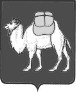 ТЕРРИТОРИАЛЬНАЯ ИЗБИРАТЕЛЬНАЯ КОМИССИЯ СОВЕТСКОГО РАЙОНА ГОРОДА ЧЕЛЯБИНСКАул. Орджоникидзе, 27А, г. Челябинск, 454091, тел.: (351) 2 61-38-18 email: tiksov74@mail.ruИНФОРМАЦИОННОЕ  СООБЩЕНИЕО ПРИЕМЕ ПРЕДЛОЖЕНИЙ ПО КАНДИДАТУРАМ ЧЛЕНОВ УЧАСТКОВЫХИЗБИРАТЕЛЬНЫХ КОМИССИЙ С ПРАВОМ РЕШАЮЩЕГО ГОЛОСА Руководствуясь   пунктами   4   и   5.1  статьи  27 Федерального закона "Об основных  гарантиях  избирательных  прав  и  права на участие в референдуме граждан Российской Федерации" территориальная избирательная комиссия Советского района города Челябинска объявляет  прием  предложений  по   кандидатурам   для   назначения  членовучастковых  избирательных  комиссий  с  правом  решающего  голоса №№ 2054-2086, 2088-2114.    Прием  документов   осуществляется   в  период с 16.04 по 15.05.2018 года  по адресу: г. Челябинск, ул. Орджоникидзе, 27а, кабинет 13.   	 При внесении предложения (предложений)  по кандидатурам  для назначения членов  участковых  избирательных  комиссий  с  правом  решающего голоса (в резерв составов участковых комиссий) необходимо представить: 1. Перечень документов, необходимых при внесении предложений о кандидатурах в состав участковых избирательных комиссий при внесении предложений о кандидатурах в состав участковых избирательных комиссий для политических партий, их региональных отделений, иных структурных подразделений1.1 Решение полномочного (руководящего или иного) органа политической партии либо регионального отделения, иного структурного подразделения политической партии о внесении предложения по кандидатуре в состав участковой избирательной комиссии, оформленное в соответствии с требованиями устава политической партии.2. Перечень документов, необходимых при внесении предложений о кандидатурах в состав участковых избирательных комиссий при внесении предложений о кандидатурах в состав участковых избирательных комиссий для иных общественных объединений2.1. Нотариально удостоверенная или заверенная уполномоченным на это органом общественного объединения копия действующего устава общественного объединения.2.2. Решение полномочного (руководящего или иного) органа общественного объединения о внесении предложения по кандидатуре в состав участковой избирательной комиссии, оформленное в соответствии с требованиями устава, либо решение по этому же вопросу полномочного (руководящего или иного) органа регионального отделения, иного структурного подразделения общественного объединения, наделенного в соответствии с уставом общественного объединения правом принимать такое решение от имени общественного объединения (приложение 2).3. Перечень документов, необходимых при внесении предложений о кандидатурах в состав участковых избирательных комиссий для собрания избирателей по месту жительства, работы, службы, учебы3.1. Протокол собрания избирателей по месту жительства, работы, службы или учебы по предложению кандидатуры в состав участковой избирательной комиссии. Число участников собрания не ограничивается. 3.2. Список избирателей, принимавших участие в собрании по выдвижению кандидатуры в состав участковой избирательной комиссии 4. Перечень документов, необходимых при внесении предложений о кандидатурах в состав участковых избирательных комиссий для представительного органа муниципального образования в Челябинской области 4.1 Решение представительного органа муниципального образования в Челябинской области о внесении предложения по назначению в состав участковой избирательной комиссии Перечень необходимых документов для всех субъектов выдвижения: 1. Письменное согласие гражданина Российской Федерации на назначение членом участковой избирательной комиссии.2. Копия паспорта или документа, заменяющего паспорт гражданина Российской Федерации, содержащего сведения о гражданстве и месте жительства лица, кандидатура которого предложена в состав участковой избирательной комиссии.3. Копия документа (трудовой книжки либо справки с основного места работы), подтверждающего сведения об основном месте работы или службы, о занимаемой должности, а при отсутствии основного места работы или службы – копия документа, подтверждающего сведения о роде занятий, то есть о деятельности, приносящей ему доход, или о статусе неработающего лица (пенсионер, безработный, учащийся (с указанием наименования учебного заведения), домохозяйка, временно неработающий), кандидатура которого предложена в состав участковой избирательной комиссии.4. Копия документа об образовании  5. Сводная таблица (в случае выдвижения кандидатур в несколько участковых комиссий).6. Две фотографии лица, предлагаемого в состав участковой избирательной комиссии, размером 3х4 см (без уголка)Количественный состав участковых избирательных комиссий:Заседание  территориальной   избирательной  комиссии   по  формированию участковых  избирательных  комиссий  состоится  в  17 часов 00 минут "8" июня  2018 года по адресу: г. Челябинск, ул. Орджоникидзе, 27 а, кабинет 13. "9" апреля 2018 г.                        ТИК Советского района г. ЧелябинскаНомер участковой избирательной комиссииКоличество членов участковой избирательной комиссии с правом решающего голоса20541220551220561220589205912206012206112206212206312206412206512206612206712206812206912207015207115207212207312207412207512207612207712207812207912208015208115208215208312208412208512208612208812208912209092091122092122093122094122095152096152097122098152099152100122101122102152103122104152105921061221071221081521091521101521111521121521131521149